AKTUALIZACE Č. 6 ZÁSAD ÚZEMNÍHO ROZVOJE MORAVSKOSLEZSKÉHO KRAJE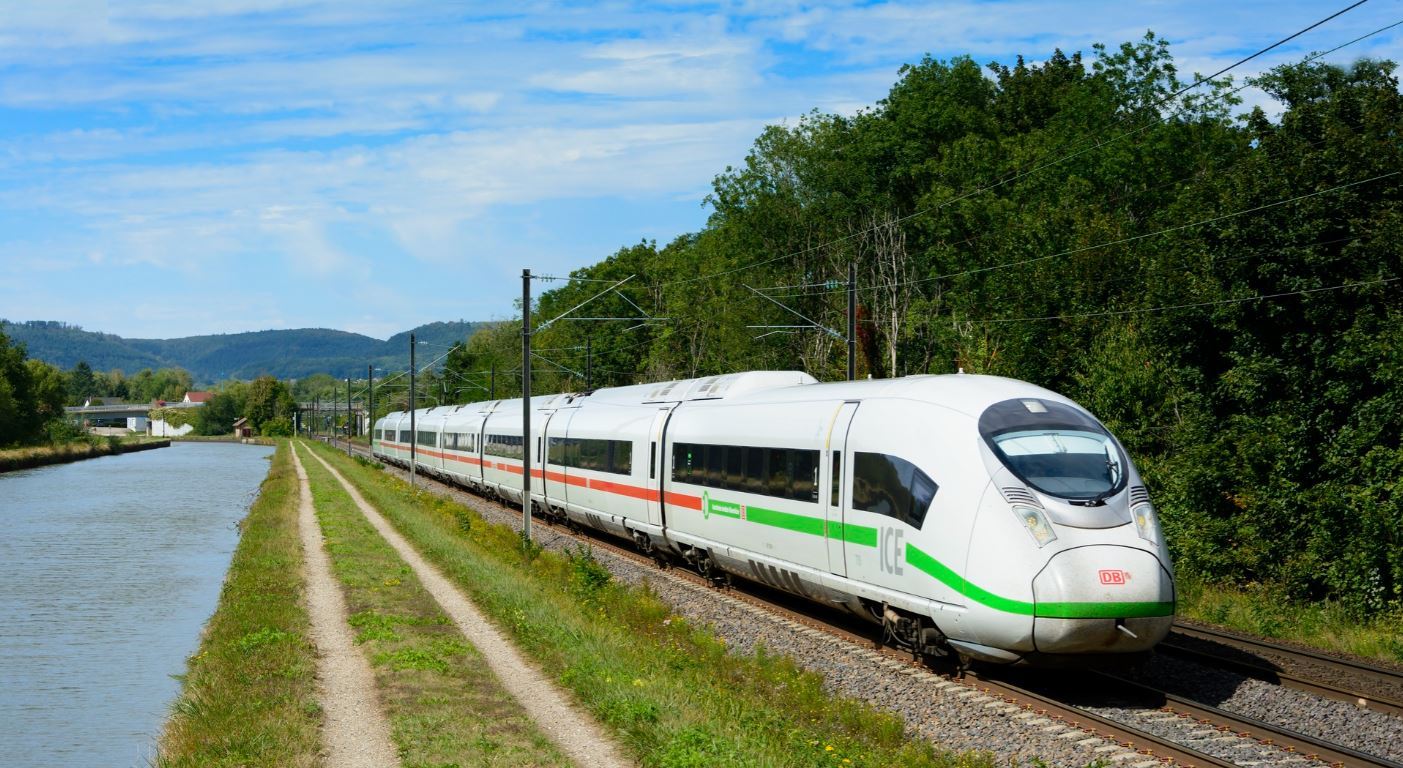 OPATŘENÍ OBECNÉ POVAHYÚ N O R   2 0 2 4Aktualizace č. 6 Zásad územního rozvoje Moravskoslezského kraje (dále jen „Aktualizace č. 6 ZÚR MSK“) je vydávána podle § 36 odst. 4 zákona č. 183/2006 Sb., o územním plánování a stavebním řádu (stavební zákon), ve znění pozdějších předpisů (dále též „stavební zákon“), za použití přechodného ustanovení § 334a odst. 2 zákona č. 283/2021 Sb., stavební zákon, ve znění pozdějších předpisů (přechodné ustanovení platí i pro aplikaci všech dále uvedených ustanovení stavebního zákona), v návaznosti na § 171–174 zákona č. 500/2004 Sb., správní řád, ve znění pozdějších předpisů (dále jen „správní řád“), jako opatření obecné povahy. K jejímu vydání je dle § 7 odst. 2 písm. a) stavebního zákona příslušné Zastupitelstvo Moravskoslezského kraje. O vydání Aktualizace č. 6 ZÚR MSK rozhodlo Zastupitelstvo Moravskoslezského kraje usnesením č. ..../…... ze dne 7. 3. 2024, přičemž v souladu s § 41 odst. 2 stavebního zákona ověřilo, že je tato koncepce v souladu s platnou Politikou územního rozvoje ČR, se stanovisky dotčených orgánů a se stanoviskem Ministerstva pro místní rozvoj. Obsahem Aktualizace č. 6 ZÚR MSK je:Textová část Aktualizace č. 6 ZÚR MSK Textová část odůvodnění Aktualizace č. 6 ZÚR MSK se srovnávacím textem s vyznačením změn provedených v rámci Aktualizace č. 6 ZÚR MSKPříloha č. 1 odůvodnění Aktualizace č. 6 ZÚR MSK – Vyhodnocení stanovisek dotčených orgánů podle zvláštních právních předpisůGrafická část Aktualizace č. 6 ZÚR MSKVýkres ploch a koridorů, včetně ÚSES (A.2)Výkres veřejně prospěšných staveb a veřejně prospěšných opatření (A.4) Grafická část odůvodnění Aktualizace č. 6 ZÚR MSKKoordinační výkres (B.1) Výkres širších vztahů (B.2)Srovnávací výkres – výkres ploch a koridorů, včetně ÚSES (B.3) Srovnávací výkres – výkres veřejně prospěšných staveb a veřejně prospěšných opatření (B.4)Srovnávací výkres – koordinační výkres (B.5.)Přílohou Aktualizace č. 6 ZÚR MSK je Vyhodnocení vlivů této koncepce na udržitelný rozvoj území.Obsahem Vyhodnocení vlivů na udržitelný rozvoj území je:Textová část Vyhodnocení vlivů Aktualizace č. 6 ZÚR MSK na udržitelný rozvoj území, která je členěna na:Vyhodnocení vlivů Aktualizace č. 6 ZÚR MSK na životní prostředí (SEA) – část AVyhodnocení vlivů Aktualizace č. 6 ZÚR MSK na evropsky významné      lokality a ptačí oblasti (NATURA 2000) – část BVyhodnocení vlivů Aktualizace č. 6 ZÚR MSK na udržitelný rozvoj území –         část C–FGrafická část Vyhodnocení vlivů Aktualizace č. 6 ZÚR MSK na udržitelný rozvoj územíVýkres vlivů na osídlení a kulturní hodnoty území (C.1)Výkres vlivů na vodní prostředí (C.2)Výkres vlivů na horninové prostředí (C.3)Výkres vlivů na půdu a lesní ekosystémy (C.4)Výkres vlivů na přírodu a krajinu (C.5)Výkres synergických a kumulativních vlivů (C.6)Výkres vlivů na lokality NATURA 2000 (D.1)POUČENÍAktualizace č. 6 ZÚR MSK nabývá účinnosti podle § 42 odst. 10 stavebního zákona ve vazbě na § 173 odst. 1 a § 25 správního řádu dnem doručení aktualizace včetně úplného znění zásad územního rozvoje veřejnou vyhláškou, tj. 15. dnem po dni vyvěšení veřejné vyhlášky, pokud tento den nepřipadne na sobotu, neděli nebo státní svátek. V takovém případě se písemnost považuje ve smyslu § 40 odst. 1 písm. c) správního řádu za doručenou nejbližší příští pracovní den.Podle § 173 odst. 2 správního řádu nelze proti Aktualizaci č. 6 ZÚR MSK podat opravný prostředek. Soulad Aktualizace č. 6 ZÚR MSK s právními předpisy lze posoudit v přezkumném řízení. Usnesení o zahájení přezkumného řízení lze vydat do 1 roku od nabytí její účinnosti. K přezkumu je v návaznosti na § 95 odst. 1 téhož zákona příslušný správní orgán nadřízený správnímu orgánu, který opatření obecné povahy pořizoval, což je v daném případě Ministerstvo pro místní rozvoj. Podle § 101b zákona č. 150/2002 Sb., soudní řád správní, ve znění pozdějších předpisů, lze návrh na zrušení opatření obecné povahy nebo jeho částí podat do 1 roku ode dne, kdy návrhem napadené opatření obecné povahy nabylo účinnosti. Zmeškání lhůty pro podání návrhu nelze prominout, a to ani ve vazbě na navazující správní rozhodnutí, opatření nebo jiný úkon nahrazující rozhodnutí.………………………………                                                                             ………………………………Jan Krkoška, MBA                                                                                  Ing. Jakub Unucka, Ph.D., MBAhejtman Moravskoslezského kraje                                                     1. náměstek hejtmana kraje